We are inviting carers of people with COPD to take part in a research study called:  Identifying the best ways to deliver health care for people from ethnic minority groups living with chronic obstructive pulmonary disease (COPD) and other health conditions.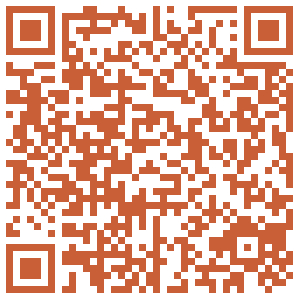 If yes to both questions, we would like to hear your views and experiences in a one-to-one interview. If you are interested in taking part in the study, please contact the study researcher:Study researcher: Dr Ratna Sohanpal 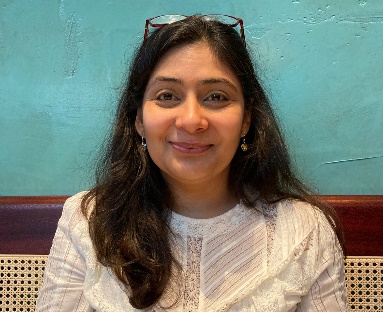 Contact details: Centre for Primary Care, Queen Mary University of London, 58 Turner Street, London, E1 2AB. ratna.sohanpal@nhs.net, 079 3929 6667	